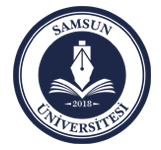 SAMSUN ÜNİVERSİTESİTANIK İFADE İSTEM FORMUSayın......Samsun Cumhuriyet Başsavcılığına yapılan şikayet üzerine …………… suçu nedeniyle ………… hakkında verilen……….. tarihli ve Sor.No:………., K.No:………… sayılı görevsizlik kararı gereği başlatılan ceza soruşturmasını yürütmek üzere, …….. Makamının ……… tarihli ve ………… sayılı emri ile soruşturmacı olarak görevlendirilmiş bulunmaktayım.Soruşturma konusu olay ile ilgili tanıklığınıza ihtiyaç duyulduğundan, ekte gönderilen tutanaktaki soruların cevaplarından oluşacak yazılı ifadenizi kimlik bilgileri alanını doldurularak ve yemin metni imzalanmış olarak ...... (en az7) gün içerisinde tarafıma ulaştırmanız hususunda gereğini rica ederim.Tarih Soruşturmacı/İncelemeciEk:	sayfa	(Adı Soyadı – İmzası)